Гр 28 физика задание от 29.05 (2 пары)Изучение нового материала «Квантовая физика. Фотоэффект и его законы» Изучить материал по данной теме, выполнить опорный конспект, разобрать тренировочные задания. Сайт Электронная Российская Школа можно использовать и для подготовки к зачету по физике, а также для восполнения пробелов. Ссылка https://resh.edu.ru/subject/lesson/4917/conspect/197789/ . Разобрать и перенести в тетрадь примеры решения задач по данной теме. Отчет прислать-30.05    Напоминаю о необходимости сдачи долгов по дистанционному обучению, итоговая оценка учитывает все виды работы + предстоящий дифзачет.Решение задач по теме:" Фотоэффект" (1 пара)1. Длина волны, соответствующая красной границе фотоэффекта, для натрия составляет 530 нм. Определите работу выхода электронов из натрия.Дано:                               CИλкр = 530 нм                      530∙ 10 -9 мc = 3∙ 108 м/сh = 6, 63 ∙ 1034Дж×с_________________      Авых-? Решение Работа выхода в Дж находится по формуле Авых = hνкр ,  Авых =Авых = 6, 6 ∙ 10-34  ∙ 3  ∙108/ 530 ∙ 10-9 = 3,73 ∙10-17 Дж Выразим работу выхода в эВАвых =А вых / 1,6 ∙10 -19  Дж =2, 34 эВОтвет: 2, 34 эВ2.Определить наибольшую длину волны света, при которой может проходить фотоэффект, если работа выхода 8,5∙ 10 - 19  Дж.Дано:                                   Решение: Авых =  8,5∙ 10 - 19  Дж      Авых = hνкр ,  Авых =,  c = 3∙ 108 м/с                       λкр =  , h = 6, 63 ∙ 1034Дж×с       λкр =  6, 63 ∙ 1034Дж×с    3∙ 108 м/с  /  8,5∙ 10 - 19  Дж   =                                                            λкр -?                 = 2,34∙ 10 -7 м          Ответ:  2,34∙ 10 -7 м3. Наибольшая длина волны света, при которой может наблюдаться фотоэффект на калии, равна 450 нм. Найти скорость электронов выбитых из калии светом с длиной волны 300 нмДано:                                   Решение:λкр = 450 нм       hν = А вых  + mʋ2 / 2λ = 300нм              =   + mʋ2 / 2m=9,1 10 -31 кг   mʋ2 / 2 = hc / λ - hc / λкр = hc (1/ λ – 1 / λкр) = hc (λкр – λ) / λкр λ,ʋ -?                           ʋ2 =  2 hc (λкр – λ) / m λкр λ                              ʋ2 =2 ∙6, 63 ∙ 10-34Дж×с    3∙ 108 м/с  ( 450-300) ∙10 -9 м//  450 ∙10-9 м 300∙ 10 -9 м 9,1∙ 10 -31 кг =  5967∙ 10-35/ 12285 10 -47    ==0, 4857∙ 1012 = 4857 ∙ 108 =69,7  ∙ 104 =697 км / с. Ответ: 697 км/ с4.    Найти максимальную кинетическую энергию фотоэлектронов, вылетающих из калия при его освещении лучами с длиной волны 345 нм. Работа выхода 2,26 эВ.        Дано:                                   Решение:λ =  345 нм            hν = А вых  + Ек   ,         =  А вых  + ЕкАвых = 2,26  эВ            Ек  =     -   А вых   ,                                                                              m=9,1 10 -31 кг   Ек =6, 63 ∙ 10-34Дж×с    3∙ 108 м/с / 345 ∙10 -9м  - 2,26 ∙1.6 ∙10 - 19=                                =0,0576 ∙10 -17    -3,616∙10 -19  =5,76 ∙10 -19  -3,616∙10 -19   =                                                                  Ек -?                                               =2,14∙10 -19  Дж              Ответ: 2,14 ∙10 -19  Дж              5. Частота света  красной границы некоторого металла 6 ∙10 14 Гц, задерживающее напряжения  2В. Найти частоту падающего света.Дано:                              Решение:U з = 2 В                     hν = А вых  + Ек   νкр = 6 ∙10 14 Гц    	hν =  h νкр + Ек      hν =  h νкр + eUз   ν -? 	 ν= νкр  + eUз/ h                                     ν= 6 ∙10 14 Гц  + 1, 6 ∙10 -19  Кл ∙2В / 6,63 ∙10 -34 Дж с =                                   = 6 ∙10 14 Гц  + 0,48 ∙10 15 Гц  =1,1∙10 15 Гц                             Ответ:  1,1∙10 15 Гц  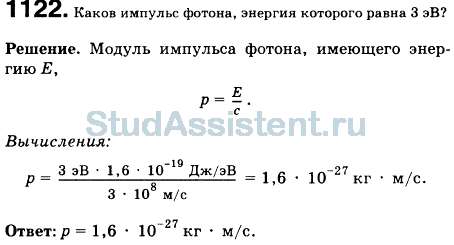 